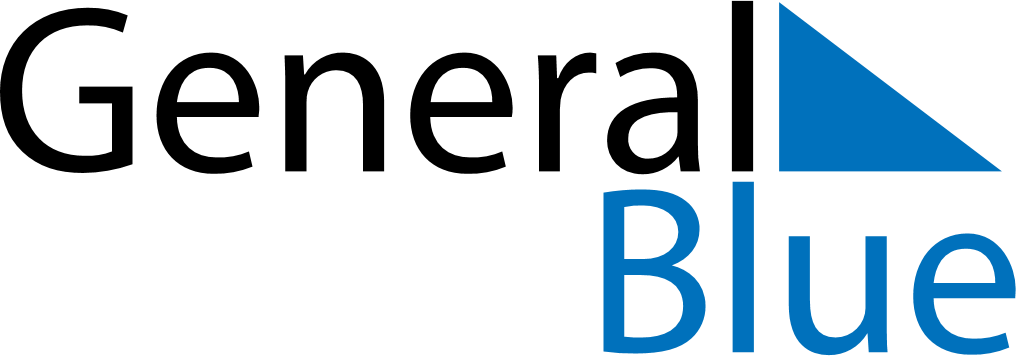 May 2021May 2021May 2021May 2021PolandPolandPolandSundayMondayTuesdayWednesdayThursdayFridayFridaySaturday1Labour Day23456778Constitution Day91011121314141516171819202121222324252627282829PentecostMother’s Day3031